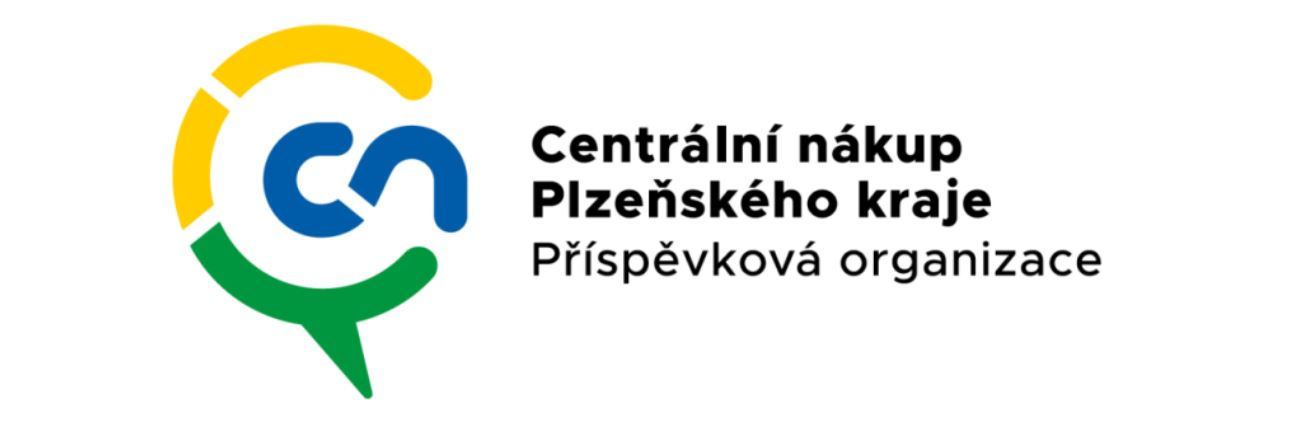 zapsaná v obchodním rejstříku vedeném Kr. soudem v Plzni, oddíl Pr, vložka 723IČO:DIČ:naše zn.: vyřizuje: tel.:e-mail:72046635CZ 72046635 747/23/CN………………………………………………….............................................Sodexo Pass Česká republika a.s. Radlická 608,608 2,2150 00 PrahaUvedená cena je cena maximální a při jejím překročení je nutné kontaktovat objednatele. stravenky 1/2023Daňový doklad musí obsahovat mimo údaje stanovené zákonem o DPH číslo objednávky (smlouvy) a fakturační adresu dle výpisu z obchodního rejstříku:Centrální nákup Plzeňského kraje, příspěvková organizace Vejprnická 663/56318 00 PlzeňBez těchto údajů bude doklad vrácen dodavateli (zhotoviteli). Splatnost faktury je 14 dní po jejím doručení objednateli.…………………………………………datum:07.02.202307.02.2023OBJEDNÁVKA ČÍSLO: Obj-54/23OBJEDNÁVKA ČÍSLO: Obj-54/23Objednáváme u Vás:Objednáváme u Vás:ProduktProduktCena bez DPH327 ks stravenek- kus 150 Kč327 ks stravenek- kus 150 Kč49 050,00provize 4%provize 4%1 962,00poštovné 170poštovné 170170,00Cena celkem bez DPHCena celkem bez DPH51 182,00DPH	sazba DPH 21 %DPH	sazba DPH 21 %447,72Cena celkem vč. DPHCena celkem vč. DPH51 629,72